SRIJEDA, 20.5.2020.LEO ZADATKE IZVRŠAVA SAM, UZ VAŠE UPUTE, PREBROJAVA SAM I BOJA ODABIROM PRAVE BOJE. PREPIŠITE MU ZADATKE U BILJEŽNICU. AKO POGRIJEŠI NAVODITE GA DA SAM PREBROJAVA I ISPRAVLJA.1.OBOJI UKUPNO 7 KRUŠAKA: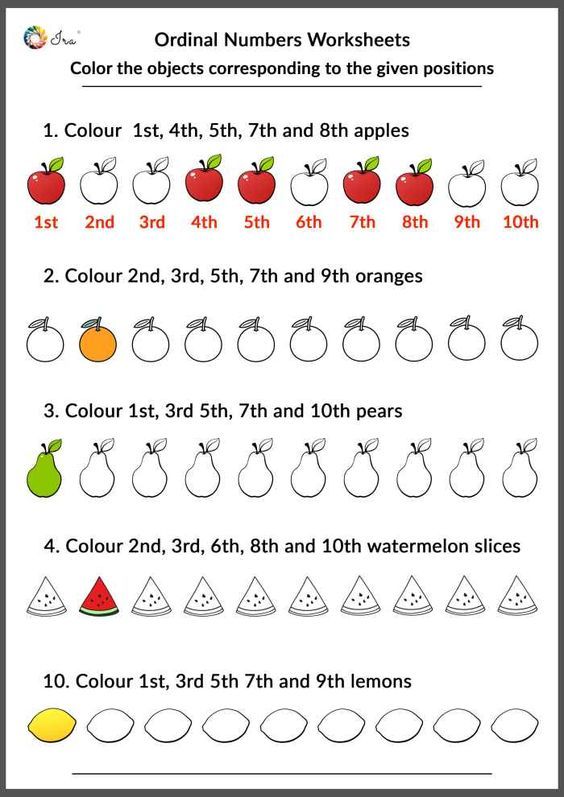 2. OBOJI UKUPNO 4 KRUŠKE:3.OBOJI 9 KRUŠAKA:4.OBOJI 5 KRUŠAKA:5.OBOJI 3 KRUŠKE:6.OBOJI 10 KRUŠAKA: